Predgovor Pred Vama je Mali zavičajni rječnik čiji su autori učenici 4. razreda Osnovne škole Perušić.  U njemu se nalaze najčešće korištene riječi perušićkog govornog područja. Učenici su tijekom 2016./17.g. svakodnevno prikupljali riječi iz razgovora svojih roditelja, baka i djedova. Svrha rječnika je osvijestiti važnost i očuvanje zavičajnog identiteta, kao i  ne dopustiti riječima da padnu u zaborav.                                            Učiteljica Josipa JurčićAAjam - konjska opremaAjduk - lopovAlje - odjećaBBasa - svježi sirBaška - posebnoBašta - vrtBerma - krizmaBiljac - vuneni pokrivačBirka - ovcaBlago - stokaBriktaš - novčanikBronza - zvonoBrnja - njuškaBurica - muzilicaCCidiljka - cjediloCiv - cijevCoklje - pletene papuče s gumomCukar - šećerCukrica- bombonCunje - krpeCveba - suho grožđeČČelenka - glavaČeljad - ljudiĆĆaća - tataĆale - naočaleDDemižon - opletena staklena bocaDid - djedDitelina - djetelinaDivan - razgovorDrob - trbuhDurati - trpjetiDžDželadija - hladetinaDžezva - posuda za kuhanje kaveĐĐeram - bunarĐikati - skakatiĐubar - stajski gnojEEdva- jedva, teškoEscajg - jedeći priborFFala - hvalaFalinga - nedostatakFenjer - svjetiljkaFiranga - zavjesaFrižder - hladnjakGGajba - kavezGanak - balkonGerma - kvasacGrij - grijehGrintati - zanovijetatiHHidrofor – uređaj kojima se dovodi voda iz bunaraIIskati - tražitiJJarak – žljebasta iskopana ili izorana udubina u zemljiJope - opetKKaiš - remenKantriga - stolicaKaca - velika posudaKapula - crveni lukKijati - jako padati (snijeg)Kolnica - garažaKošunel - jastukKožun - prslukKredenac - kuhinjski vitrinaKuvarija - kuhinjaLLavor - posuda za umivanjeLaterna - svjetiljkaLjLjudikati – vedro i zabavno pričati u društvuMMeja - međaMerlin - mrkvaMetiljav - slabog zdravljaMijur - mjehurMinulo - prošloMišafln - lopatica za smećeMizerija - bijeda Mrkati - ploditi ovcuMukte - besplatnoMulac - dijete bez ocaNNaramak - količina koja  se može nositi na ruciNoseća - trudnaNožice - škareNude - dajNjNjiriti -dugo zuriti u neštoNjoriti - ronitiOOčale - naočaleOfirati - koketiratiOliti se - praviti se važanOpanci - gumene cipeleOraj - orahPPadela - posudaPaljak - velika žlica s polukuglastim   dijelom za zahvaćanje iz lonca i raspoređivanje tekuće i žitke hrane;Pare - novciPatent - zatvarač na hlačamaPlafon - stropPecara - ljetna kuhinjaPendžer - prozorPerina - gornji dio posteljine, pokrivač napunjen perjemPeškir - ručnikPladanj - tanjurPlot - pletena ogradaPinjur - vilicaPipa - slavinaPod - tavanPodase - ispod sebeRRećina / Rinčica - naušnicaRpa - hrpaSSić - limena kantaSmetnuti - zaboravitiSuklene - pleteneSukljati -snažno izlaziti, izbijati ( dim)ŠŠkaf - plastična posudaŠkale - ljestveŠpiglo - ogledaloŠparket - štednjakŠtala - stajaŠtek - štokŠtoklin - stolac bez naslonaŠtraca - krpaŠtruca - svaki pojedinačni kruhŠuver - pluteni čepTTisto - tijestoTrumba - dio peći za pečenjeTuteka - ovdje, ondjeUUlar - dio konjske opremeUtaman - uzaludVVabiti - zvati nekogaVarenika - mlijekoVekerica - budilicaViška - vješticaVitrina - stakleni ormarVeš - rubljeVrilo - izvorZZaslan - pregačaZera - maloZobati - jesti zrnatoŽŽlib - oluk, žlijebŽuk - gorak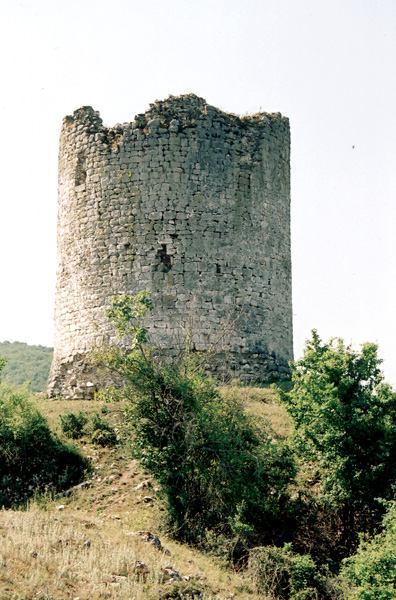 